Georgia Mountains Healthcare Coalition (Region B) Quarterly WebEx/Conf Call  Agenda
February 17th, 2021 10:00 AM – 12:00 PM 
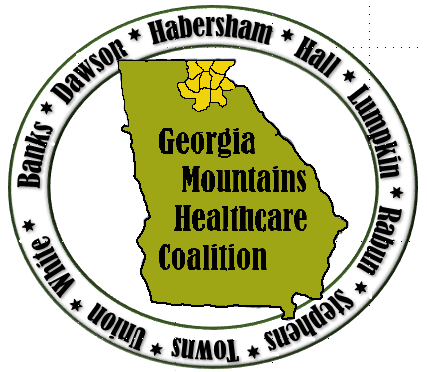 Conference CallOpening Remarks and IntroductionsCoalition information/updatesRegion B websiteUpdated plans, HVATraining UpdatesTECC, RDTC, TNCC, ENPC, ICSExercisesMulti Year Training and Exercise PlanBudget UpdateSpecial COWorkgroup for Infection Disease Update PlanPH, GHA and State UpdatesHospital, EMA, LTC, Behavioral Health, ARC, other partner updatesOpen ForumFuture Region B Coalition Meeting Dates:2021 May 19  	10:002021 Aug 18	10:002021 Nov 17	10:00Matthew Crumpton, NRP, MEP, CEM-GA, EMHP         Donna Sue Campbell                                                                            Emergency Preparedness Manager                                  Emergency Preparedness Healthcare Liaison                                         Northeast Georgia Health System                                     District 2 Public Health                                                                            743 Spring Street                                                                  1280 Athens St.Gainesville, GA 30501                                                          Gainesville, GA 30507(O): 770/219-1823                                                               (p) 770-535-6989                                                                                       (C):  678/630-5955                                                               (f) 770-535-5958                                                                                      matthew.crumpton@nghs.com                                        DonnaSue.Campbell@dph.ga.gov                             